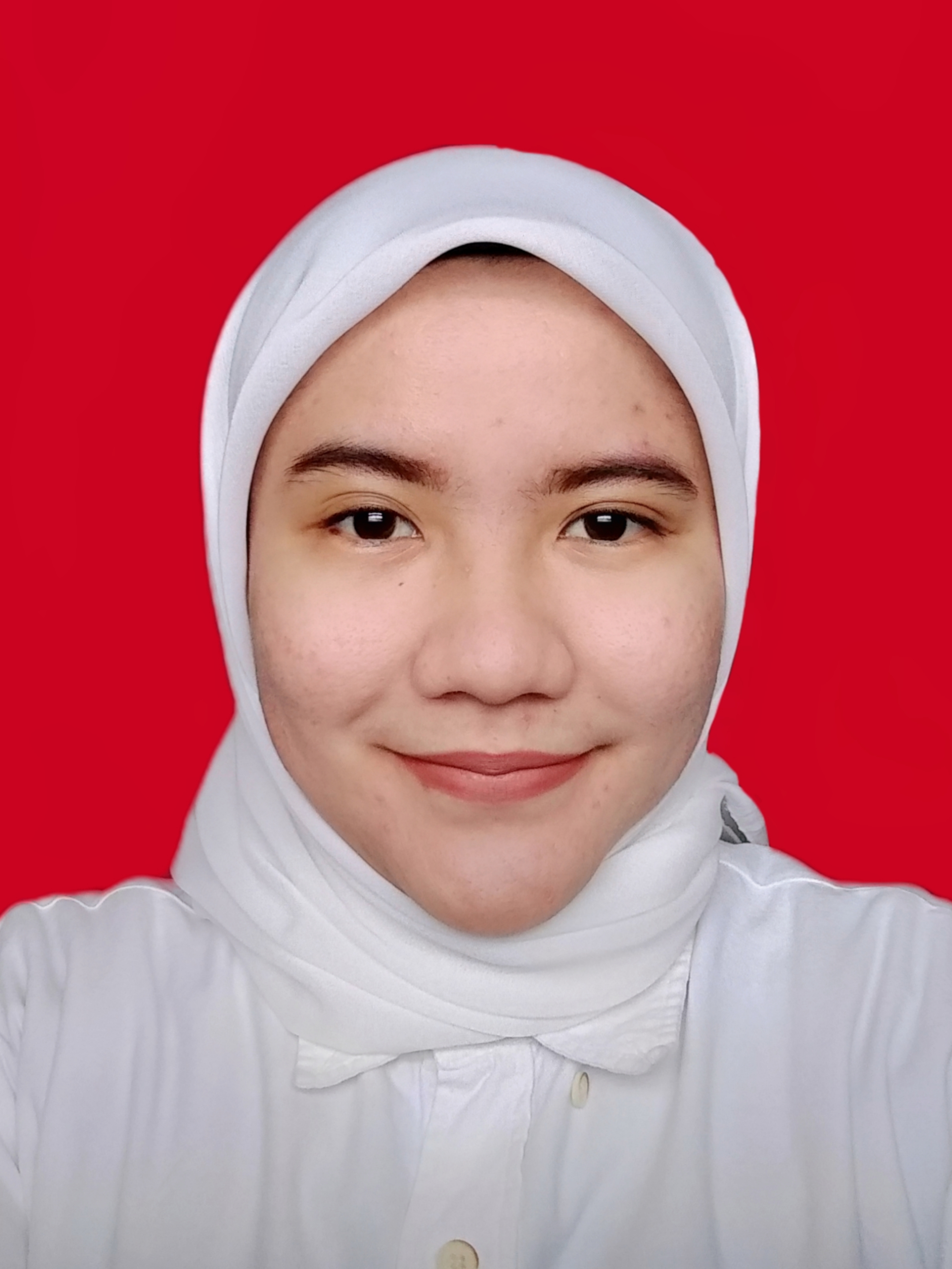 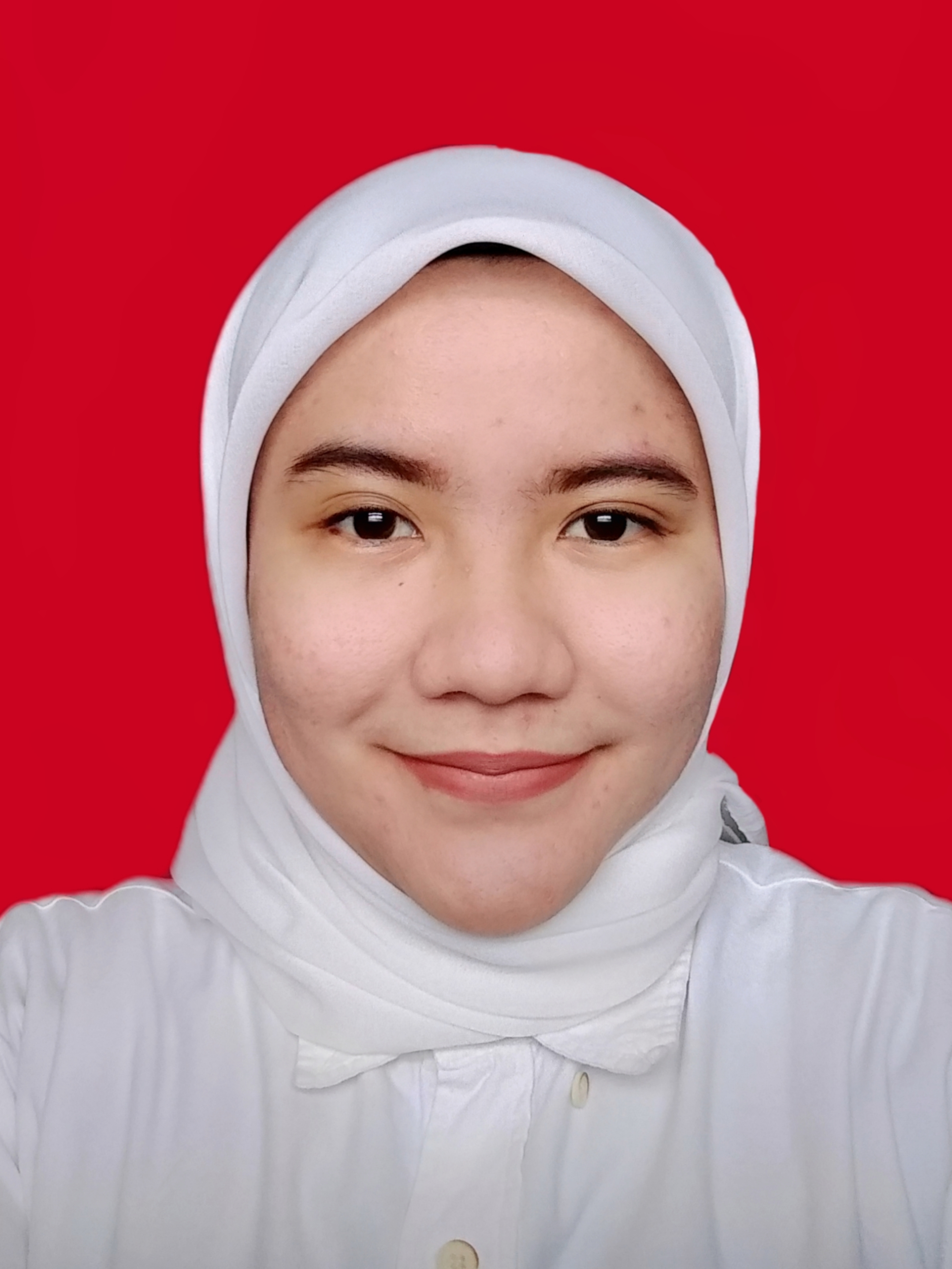 DATA PRIBADI WISUDAWANFakultas Teknik Universitas Negeri JakartaJakarta, 20 Agustus 2021 Yang bersangkutan,									(Adelia Nurhaziza Tri Utami)TANDA TERIMA IJAZAHNOMOR WISUDAWAN		: ……………………………………………………………………….NAMA				: ADELIA NURHAZIZA TRI UTAMINOMOR REGISTRASI		: 1503617058NOMOR  IJAZAH		: ……………………………………………………………………….PROGRAM STUDI		: PENDIDIKAN TEKNIK BANGUNAN  TANGGAL LULUS UJIAN		: 18 Agustus 2021IPA / Jumlah SKS / Jumlah SMT	: 3,54 / 147 / 8LAMA PENULISAN TESIS/SKRIPSI/KOMPREHENSIF/ TA*)	: 1  SEMETER ALAMAT  RUMAH		: BTN PUSKOPAD PONDOK BENTENG INDAH, JL. GARUDA BLOK  K/04 RT. 01 RW. 07  KEL. BENTENG				  KECAMATAN 	: CIAMPEA				  KAB./KODYA 	: BOGOR				  PROPINSI 	: JAWA BARAT				  NO. TELP 	: ALAMAT KANTOR		: ………………………………………………………………………..				  ………………………………………………………………………..				  ………………………………………………………………………..TELAH MENERIMA : 1. IJAZAH		( …………………........) 	TGL. ………………………..............2. TRANSKRIP NILAI	( …………………………) 	TGL. ……………………….............Catatan :Di isi Dengan Huruf Balok*) Coret yang tidak perluSURAT KETERANGANNomor : /JTS1.FT/2021Koordinator Program Studi Pendidikan Teknik Bangunan Fakultas Teknik Universitas Negeri Jakarta, menerangkan bahwa :Nama			: Adelia Nurhaziza Tri UtamiNo. Registrasi		: 1503617058Program Studi		: Pendidikan Teknik BangunanJenjang			: S1/D3adalah benar mahasiswa Prodi. Pendidikan Teknik Bangunan Fakultas Teknik Universitas Negeri Jakarta yang telah lulus seluruh mata kuliah dan Tesis/ Skripsi/ Komprehensif/ Karya Inovatif pada tanggal 18 Agustus 2021 (Pra Transkrip terlampir).Surat keterangan ini dikeluarkan sebagai bukti yang bersangkutan dapat mendaftar wisuda pada semester : 114 ( seratus empat belas)Demikian surat keterangan ini diberikan agar dapat dipergunakan sebagaimana mestinya.Jakarta, 20 Agustus 2021    Koordinator Program Studi,( Anisah, M. T)NIP. 197508212006042001Tembusan :Wakil Dekan IArsipTANDA TERIMA SKRIPSI/ TUGAS AKHIRNama Mahasiswa	: Adelia Nurhaziza Tri UtamiNomor Registrasi	: 1503617058Jenjang		: S2/ S1/ D3*)Program Studi		: Pendidikan Teknik Bangunan  Fakultas		: TeknikJudul			:  Jakarta, 20 Agustus 2021Mengetahui								 Yang Menyerahkan,   Koordinator Penyelesaian Studi,Anisah, M. T					  		              Adelia Nurhaziza Tri UtamiNIP. 197508212006042001		  			               No. Reg. 1503617058*) Coret yang tidak perluDATA ALUMNIFAKULTAS TEKNIK UNIVERSITAS NEGERI JAKARTATAHUN AKADEMIK: 2020/ 2021 SEMESTER 114IDENTITAS DIRINama 			: No. Registrasi		: Program Studi		: Pendidikan Teknik BangunanJenjang/ Strata		:         D3           ✓S1	Alamat Tempat Tinggal	:, Jl.,  Desa Benteng, Kec. Ciampea, Kab. Bogor, Jawa Barat (16620)	  Telp ( …..) ……………………… HP. (yang mudah di hubungi)E-mail			: IDENTITAS ORANG TUANama Bapak/Ibu/Wali	: Pendidikan		: Pekerjaan/Jabatan		: Alamat Tempat Tinggal	:, Jl.,  Desa Benteng, Kec. Ciampea, Kab. Bogor, Jawa Barat (16620)Telp ( …..) ……………………… HP. 1. Jalur Program		: Tesis/ Skripsi/ Komprehensif/ Karya Inovatif2  Judul			: Pemanfaatan Plastik Jenis HDPE dan PET dengan Penambahan Tanah   Diatomae sebagai Agregat Ringan Buatan dalam Campuran Beton RinganIPA (Indeks Prestasi Akhir)	: FASILITAS YANG DIPEROLEHBeasiswa		:     ✓Ya		TidakNama Beasiswa	: PPASelama		: 1 Tahun 0 BulanSTATUS ALUMNIPekerjaan		:         Sudah Bekerja          ✓Belum BekerjaJika Sudah Bekerja,    Sejak Tgl/ Bln/ Thn	:Nama Instansi		: ……………………………………………………………………………………Alamat		: ……………………………………………………………………………………  …………………………………………… Telp ( …….) ……………………Jakarta, 20 Agustus  2021Alumni FT – UNJAdelia Nurhaziza Tri UtamiSURAT KETERANGAN BEBAS PUSTAKA PRODINomor /JTS1.FT/2021Koordinator Program Studi Pendidikan Teknik Bangunan Fakultas Teknik universitas Negeri Jakarta, menerangkan bahwa :Nama			: Adelia Nurhaziza Tri UtamiNo. Registrasi		: 1503617058Program Studi		: Pendidikan Teknik BangunanJenjang			: S1/D3adalah benar mahasiswa Prodi. Pendidikan Teknik Bangunan Fakultas Teknik universitas Negeri Jakarta yang dinyatakan telah menyelesaikan seluruh administrasi dan tidak memiliki tanggungan pinjaman di perpustakaan prodi.Surat keterangan ini dikeluarkan sebagai bukti yang bersangkutan dapat mendaftar wisuda pada semester 114 ( seratus empat belas)Demikian surat keterangan ini diberikan agar dapat dipergunakan sebagaimana mestinya.								A.n Koordinator Program Studi,								Petugas Pustaka,( Siti Nur Setiasih, S.E)SURAT KETERANGAN BEBAS LABORATORIUMNomor /JTS1.FT/2021Koordinator Program Studi Pendidikan Teknik Bangunan Fakultas Teknik Universitas Negeri Jakarta, menerangkan bahwa :Nama			: Adelia Nurhaziza Tri UtamiNo. Registrasi		: 1503617058Jenjang		: S1Program Studi		: Pendidikan Teknik Bangunanadalah benar mahasiswa Prodi Pendidikan Teknik Bangunan Fakultas Teknik Universitas Negeri Jakarta yang dinyatakan telah menyelesaikan seluruh administrasi dan tidak memiliki tanggungan pinjaman alat dan bahan di Laboratorium Prodi.Demikianlah surat keterangan ini dikeluarkan untuk dipergunakan sebagaimana mestinya.Yang Menyatakan,Koordinator Program Studi( Anisah, M. T)NIP. 197508212006042001*) Coret yang tidak perluLampiran Surat Pernyataan Bebas LaboratoriumI.Data PribadiData PribadiData PribadiData PribadiData PribadiData PribadiData PribadiData Pribadi1.Nama Lengkap:Data Studi MahasiswaData Studi MahasiswaData Studi MahasiswaData Studi Mahasiswa2.No. Registrasi:SmtIPKSKSKet.3.Jenis Kelamin:L / P  *013,43224.Tempat Tgl Lahir:023,41235.Agama:033,58246.Alamat Rumah(Tetap):043,42236.Alamat Rumah(Tetap):053,42236.Alamat Rumah(Tetap):063,76197.Email:074,006II.1.Asal Sekolah:084,0062.Jalur Masuk UNJ/ Tahun:SNMPTN/UMB/MANDIRI* /20173.Program Studi/Jenjang:Pendidikan Teknik Bangunan  D3/S14.Penasehat Akademik:III.1.Nama Orangtua:2.Pendidikan:3.Pekerjaan:IV.Jika Sudah BekerjaJika Sudah BekerjaJika Sudah BekerjaJika Sudah BekerjaJika Sudah BekerjaJika Sudah BekerjaJika Sudah BekerjaJika Sudah Bekerja1.Sejak Tgl/Bln/Thn:-Catatan Akademik :Catatan Akademik :Catatan Akademik :Catatan Akademik :2.Nama Instansi:-Catatan Akademik :Catatan Akademik :Catatan Akademik :Catatan Akademik :3.Alamat:-Catatan Akademik :Catatan Akademik :Catatan Akademik :Catatan Akademik :V.Jika Pindahan/Alih Program (Akreditasi dilampirkan)Jika Pindahan/Alih Program (Akreditasi dilampirkan)Jika Pindahan/Alih Program (Akreditasi dilampirkan)Jika Pindahan/Alih Program (Akreditasi dilampirkan)Catatan Akademik :Catatan Akademik :Catatan Akademik :Catatan Akademik :1.Pendidikan Terakhir:-Catatan Akademik :Catatan Akademik :Catatan Akademik :Catatan Akademik :2.Perg. Tinggi Asal/Kota:-Catatan Akademik :Catatan Akademik :Catatan Akademik :Catatan Akademik :3.MK yang diakui:- sks , yg ditempuh - sksCatatan Akademik :Catatan Akademik :Catatan Akademik :Catatan Akademik :VI.1.Judul Skripsi/Kompre /TA:2.Dosen Pembimbing:1.              2.1.              2.1.              2.1.              2.1.              2.Mulai Bimbingan:NONAMAJABATANTANDA TANGANTANGGAL1.2.3.4.5.Siti Nur Setiasih , S. E………………………………….………………………………….Pembimbing IPembimbing IITU ProdiTU FakultasPerpustakaan UNJ………………………………………………………………………………………………………………………………………………………………………………………….………………………….………………………….………………………….………………………….Laboratorium Uji Bahan dan Batu BetonKa. Lab/ Laboran(Suratman)NIP. 19690420199001001Laboratorium Kayu dan PerancahKa. Lab/ Laboran(Rezky Alfian Fauzi, S. Pd)Laboratorium Plumbing dan BIM Ka. Lab/ Laboran(Hendry Anjar Purwanto, S. Pd)Laboratorium Mekanika Tanah dan IUTKa. Lab/ Laboran(Dede Sulaiman, A.Md)